Министър Вътев и украинският министър на земеделието се договориха за обмен на данни за търговията със селскостопански стокиМинистърът на земеделието и храните Кирил Вътев се договори с министъра на аграрната политика и храните на Украйна Микола Солски да започне редовен обмен на данни между двете министерства за търговията със селскостопански стоки. Експерти от двете ведомства ще обменят информация всяка седмица за износа и вноса на определени земеделски продукти. Това стана ясно по време на онлайн среща между двамата министри, на която те обсъдиха поетия ангажимент от страна на Украйна за контрол на износа. Министър Вътев запозна украинския си колега с подписания Меморандум между българското правителство и инициативния комитет на земеделските производители, който предвижда забрана за внос на слънчоглед от Украйна до края на ноември. След този срок в сила ще бъде лицензионен режим за износ на слънчоглед, пшеница, царевица и рапица, съгласно договорен план между Украйна и Европейската комисия.Министър Вътев информира и за опасенията на българските земеделски производители и преработватели във връзка с вноса на рафинирано и нерафинирано слънчогледово масло, сухо мляко, пчелен мед, захар и замразени малини от Украйна.„Много е важно да обсъждаме всички проблеми, които засягат земеделските ни производители и заедно да търсим решения“, подчерта министър Вътев.Министерство на земеделието и хранитеСофия - 1040, бул. „Христо Ботев“ 55Дирекция „Връзки с обществеността и протокол”
Тел.: 02 98511 226; 02 985 11 196e-mail : press@mzh.government.bg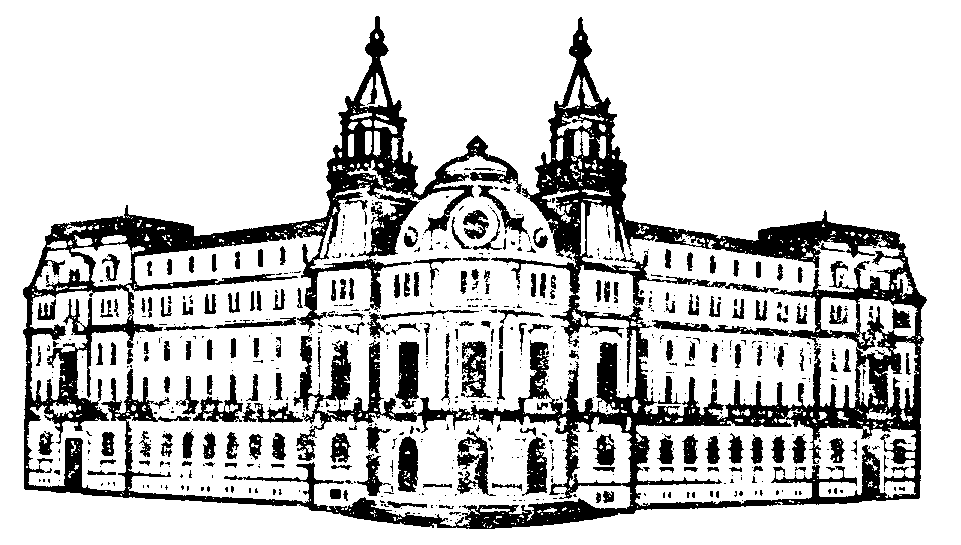 